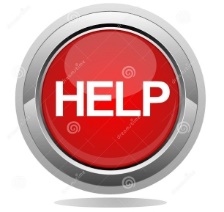 When I get to Paypal …I can’t see how to pay!We are sorry that you are experiencing problems paying the Chiefs Supporters Club when using PayPal.The following explanation should help resolve the problem.The issue may show itself to people who have not opened an account with PayPal i.e they have never registered with Paypa and do not have a username and password.Paypal will normally offer those without an account a Guest option to pay but will, especially after the initial few visits, redirect you to a registration page without that choice. Additionally those who have used a Guest option on previous occasions may also be directed to register for an account to make things quicker and easier.Paypal, like many other websites, uses “cookies” which are small pieces of information stored on your device to speed up your browsing experience. When you visit the site it recognises that you have been there before and lo and behold you may be sent to a page to create an account, when you just want to pay…There are 2 solutions if you are experiencing problems.1. Simple.... register for an account on PayPal.. it’s easy...it’s free.... and it’s the quick an easy way to pay for things online or transfer money to friends and family. Once registered go back to our site and start over and you should be fine. Once you hold a Paypal Account you should always see the correct opening page offering you to log in and pay.2. Clear you “cookies”... then when you start over you should see the “Pay as a Guest” option along with the option to register... Clearing your cookies is usually simple but differs dependent on the browser program you use. We suggest you search on Google for “how to clear my cookies on xxxxxx” for some simple instructions. But… remember, you may have to do this the next time if you accept the new cookie!We hope this helps.If you are not happy with taking either step, then you can always contact us via our web site contacts page and we will email you the information you need to pay by post or by bank transfer.